Муниципальное бюджетное общеобразовательное учреждение «Центр образования № 49» г.Твери (Бульвар Гусева, д.42)19.02.2021 года состоялось очередное занятие постоянно действующего семинара  «Применение коррекционно-развивающих технологий в системе  работы образовательной организации с детьми ОВЗ».для учителей –логопедов, учителей начальных классов, учителей – предметниковПрокопенко Е.А., Лыскова С.Н. – учителя начальных классов МБОУ «ЦО №49» выступили с сообщением по теме: «Развитие орфографической зоркости на уроках русского языка в начальной школе».Прокопенко Е.А., Лыскова С.Н. – учителя начальных классов МБОУ «ЦО №49» провели мастер-класс по теме: «Приёмы развития орфографической зоркости у обучающихся ОВЗ на уроках русского языка в начальной школе».Выступления вызвали большой интерес у присутствующих и получили высокие оценки участников семинара. 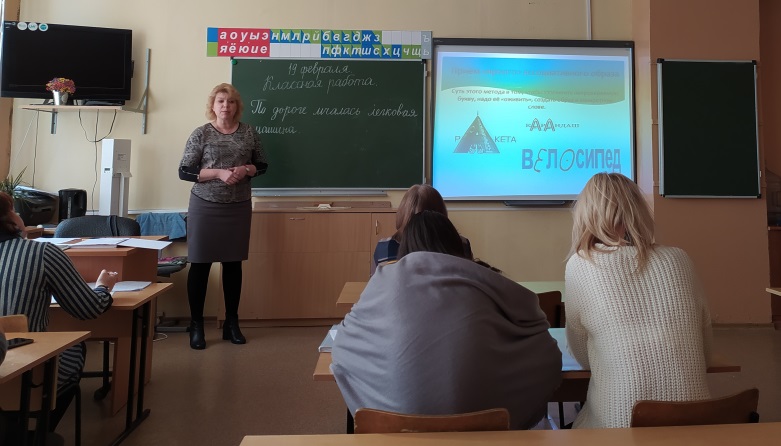 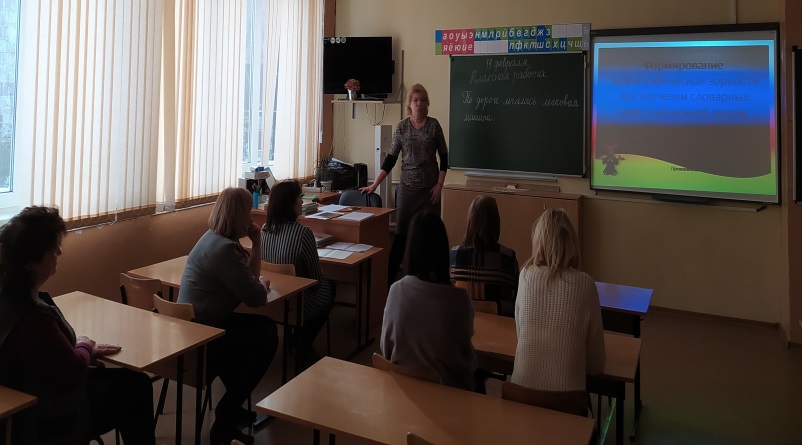 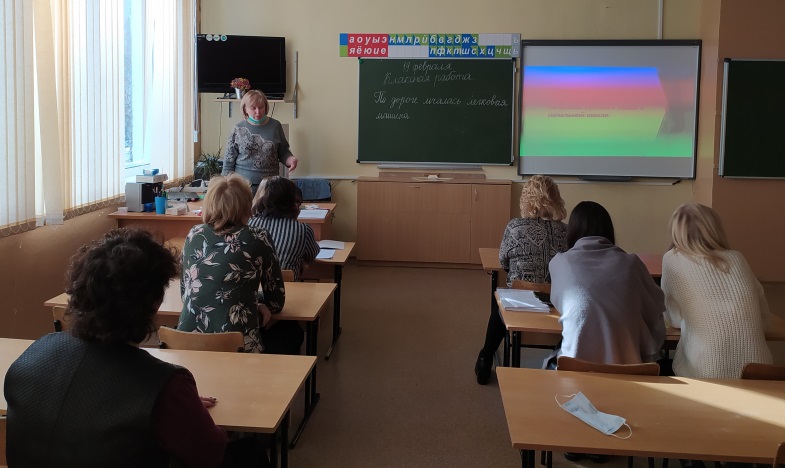 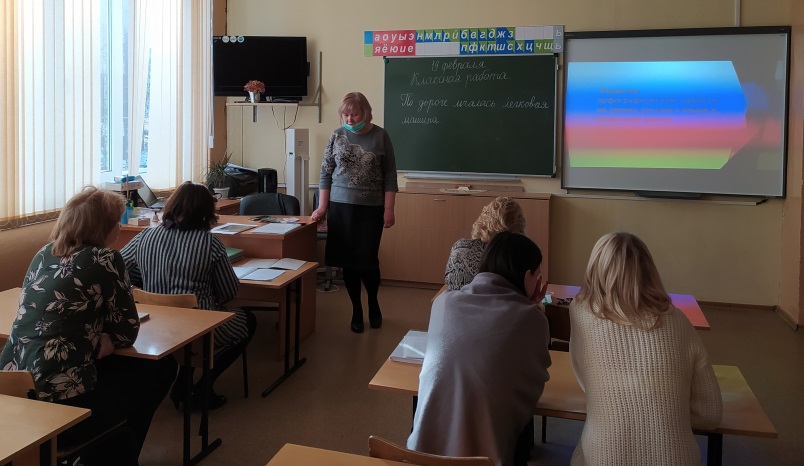 